RICHIESTA CONCESSIONE LOCULO CIMITERIALE     All’Ufficio TecnicoSettore 2    Servizio CimiterialeIL RESPONSABILE DEL SERVIZIOI…. sottoscritto……………………………………………………nato/a a………………………………………………………………il……………Residente a………………………………………………………………in……………………………….n…………CF…………………………………tel………………………………………………….CHIEDELa concessione di n. … loculo ……………… presso il cimitero di Roggiano Gravina, per la tumulazione della Salma di ……………………….. nato a ………………………………….. il ……………………….., deceduto ……………………………………… il …………………………. DICHIARADi aver preso visione delle disposizioni contenute nei vigenti regolamenti comunali nonché delle tariffe di concessioni vigenti:Vecchio cimitero €. 700,00 Nuovo cimitero €. 1.000,00Di aver preso visione dell’art. 48 (cessazione della concessione  )-art. 52(tipi e durata della concessione) -art. 56 (scadenza concessione) e di accettarle incondizionatamente con la sottoscrizione della relativa concessione.Roggiano Gravina lì ……………………………….                                                                                                                                                Il richiedente								……………………………………….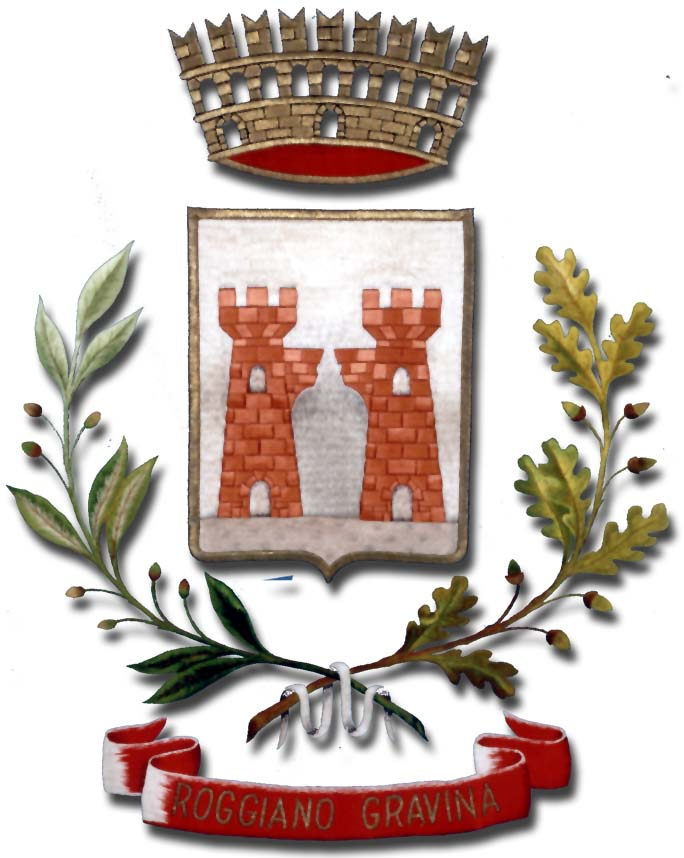 